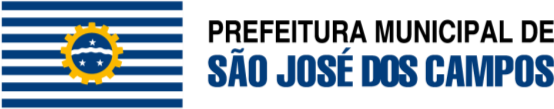 Assunto: Assunção de Responsabilidade Técnica perante a Vigilância SanitáriaPasso a Passo:Solicitar assunção do RT (Responsável Técnico) na Licença Sanitária de Funcionamento através do Anexo V (e subanexos quando a legislação exigir), junto com os demais documentos relacionados abaixo, encaminhar no e-mail da Vig. Sanitária ou comparecer em um dos Postos de Protocolo da Prefeitura.OBS: As taxas da Vigilância Sanitária serão encaminhadas posteriormente via Correios.DocumentosDocumentosDocumentos1ANEXO V DA PORTARIA CVS 1/2020 - FORMULÁRIO DE SOLICITAÇÃO DE ATOS DE VIGILÂNCIA SANITÁRIAORIGINAL2SUB-ANEXO V.1 DA PORTARIA ESTADUAL CVS 1/2020 - ATIVIDADE RELACIONADA A PRESTAÇÃO DE SERVIÇO DE SAÚDE.(quando a legislação exigir)ORIGINAL3SUB-ANEXO V.2 DA PORTARIA CVS 1/2020 - FORMULÁRIO DE EQUIPAMENTOS DE INTERESSE DA SAÚDE.(quando a legislação exigir)ORIGINAL4SUB-ANEXO V.3 DA PORTARIA CVS 1/2020 - FORMULÁRIO DE ATIVIDADE RELACIONADA AOS PRODUTOS DE INTERESSE DA SAÚDE(quando a legislação exigir)ORIGINAL5HABILITAÇÃO PROFISSIONAL EMITIDA PELO CONSELHO DE CLASSE COMPETENTEORIGINAL6COMPROVANTE DE RESPONSABILIDADE TÉCNICA, QUANDO EMITIDA PELO CONSELHO PROFISSIONAL COMPETENTEORIGINAL OU CÓPIA7COMPROVANTE DE RECOLHIMENTO DA TAXA DE TERMO DE RESPONSABILIDADE TÉCNICA OU COMPROVANTE DE ISENÇÃO DE TAXAORIGINAL8COMPROVANTE DE VÍNCULO EMPREGATÍCIO; OU COMPROVANTE DE VÍNCULO EMPREGATÍCIO REGISTRADO EM CARTÓRIO QUANDO CARACTERIZAR PRESTAÇÃO DE SERVIÇOCÓPIA9LICENÇA DE FUNCIONAMENTOAPRESENTAÇÃO OBRIGATÓRIACÓPIAFormulários:Formulários:ANEXO V DA PORTARIA CVS 1/2020 - FORMULÁRIO DE SOLICITAÇÃO DE ATOS DE VIGILÂNCIA SANITÁRIASUB-ANEXO V.1 DA PORTARIA CVS 1/2020 - FORMULÁRIO DE EQUIPAMENTOS DE INTERESSE DA SAÚDE.SUB-ANEXO V.2 DA PORTARIA CVS 1/2020  - FONTES DE RADIAÇÃO IONIZANTE E EQUIPAMENTOS DE INTERESSE DA SAÚDESUB-ANEXO V.3 DA PORTARIA CVS 1/2020 - ATIVIDADE RELACIONADA A PRODUTOS DE INTERESSE DA SAÚDECustos:R$Assunção de Responsabilidade Técnica50,00 	Prazos:10 a 50 minutos - Atendimento no GuichêLegislaçõesPortaria Estadual CVS 1, de 24 de julho de 2020.Disciplina, no âmbito do Sistema Estadual de Vigilância Sanitária – SEVISA, o licenciamento dos estabelecimentos de interesse da saúde e das fontes de radiação ionizante, e dá providências correlatas.Onde obter informações:Vigilância Sanitária - Horário: 2ª a 6ª feira das 09:00h às 15:00hEndereço: Rua Turiaçu, S/N (em frente Número 300) - Parque Industrial, São José dos Campos - SP, Brasil E-mail: protocolo.visa@sjc.sp.gov.br(12) 3212-1273Endereços onde Protocolar:Pelo E-mail:  protocolo.visa@sjc.sp.gov.brOBS:ENCAMINHAR EM FORMATO PDF OU JPG LEGÍVEL (outros formatos serão desconsiderados)EM CASO DE IMPOSSIBILIDADE, DIRIJA-SE A UM DOS PROTOCOLOS ABAIXO.Protocolo Central - Paço Municipal - Horário: 2ª a 6ª feira das 8h15 às 17h (distribuição de senhas das 8h15 às 16h30 )Endereço: Rua José de Alencar, 123 (andar térreo) - Vila Santa Luzia, São José dos Campos - SP, BrasilProtocolo Norte - Horário: 2ª a 6ª feira das 8h15 ás 17hEndereço: Rua Guarani, 141 - Santana, São José dos Campos - SP, Brasil (12) 3921-7558Protocolo Leste - Horário: 2ª a6ª feira das 8h15 às 17hEndereço: Rua Professor Felício Savastano, 120 - Vila Industrial, São José dos Campos - SP, Brasil (12) 3901-1097  /  3912-7717Protocolo Sul - Horário: 2ª a 6ª feira das 7h45 ás 16h30Endereço: Avenida Salinas, 170 - Jardim Satélite, São José dos Campos - SP, Brasil (12) 3932-2022Protocolo Subprefeitura Eugênio de Melo - Horário: 2ª a 6ª feira das 8h15 às 17hEndereço: Rua Quinze de Novembro, 259 - Eugênio de Melo, São José dos Campos - SP, Brasil (12) 3908-5914Protocolo Subprefeitura de São Francisco Xavier - Horário: 2ª a 6ª feira das 7h às 11h/12h30 às 16h30 Endereço: Rua Quinze de Novembro, 870 - São Francisco Xavier, São José dos Campos - SP, Brasil(12) 3926-1200